ΑΙΤΗΣΗΠαρακαλώ όπως εξετάσετε  το αίτημά μου για ένταξηστη Δομή  Παροχής Βασικών Αγαθών:  Κοινωνικό Παντοπωλείο.Είμαι ενταγμένος/η στο Πρόγραμμα Τ.Ε.Β.Α.; Ναι …… Όχι …… Είμαι ενταγμένος/η στο Κοινωνικό Εισόδημα Αλληλεγγύης (ΚΕΑ); Ναι …… Όχι …… Είμαι ενταγμένος/η σε άλλο Πρόγραμμα  Σίτισης ή  Μ.Κ.Ο.  Ναι …… Όχι …… Η παρακάτω παράγραφος λαμβάνει θέση υπεύθυνης δήλωσης, άρθρο 8 παρ. 4 Ν. 1599/1986. Με ατομική μου ευθύνη και γνωρίζοντας τις κυρώσεις, που προβλέπονται από τις διατάξεις της παρ. 6 του άρθρου 22 του Ν. 1599/1986, δηλώνω ότι: Τα παραπάνω στοιχεία είναι αληθή και επισυνάπτω όλα τα σχετικά δικαιολογητικά και βεβαιώσεις. Σε περίπτωση αλλαγής της οικονομικής μου κατάστασης, της διεύθυνσης διαμονής και του τηλεφωνικού μου αριθμού θα ενημερώσω άμεσα την Κοινωνική Υπηρεσία του Δήμου. Είμαι ενήμερος/η για τον κανονισμό λειτουργίας του Κοινωνικού Παντοπωλείου και αποδέχομαι όλους τους όρους. Εξουσιοδοτώ τον/την αρμόδιο/α Κοινωνικό/ή Λειτουργό του Δήμου Φιλοθέης- Ψυχικού να διασταυρώσει την εγκυρότητα των στοιχείων που καταθέτω με πιστοποιητικά μέσω των Αρμόδιων Υπηρεσιών.Σημείωση: 1. Ο Δήμος διασφαλίζει την προστασία των προσωπικών δεδομένων των ωφελουμένων στη δομή¨ Κοινωνικό Παντοπωλείο¨ σύμφωνα με την κείμενη νομοθεσία.  Σημείωση:  2. Οι δικαιούχοι του ΤΕΒΑ δεν μπορούν να ενταχθούν στο Κοινωνικό Παντοπωλείο. 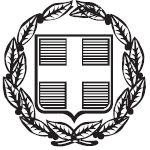 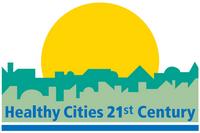 ΕΛΛΗΝΙΚΗ ΔΗΜΟΚΡΑΤΙΑ                 Ημερομηνία: …………………….                 Αριθ. Πρωτ.:………………………ΔΗΜΟΣ ΦΙΛΟΘΕΗΣ-ΨΥΧΙΚΟΥ                 Ημερομηνία: …………………….                 Αριθ. Πρωτ.:………………………ΔΙΕΥΘΥΝΣΗ ΚΟΙΝΩΝΙΚΗΣ ΠΡΟΣΤΑΣΙΑΣ,ΠΑΙΔΕΙΑΣ, ΠΟΛΙΤΙΣΜΟΥ & ΑΘΛΗΤΙΣΜΟΥ                 Ημερομηνία: …………………….                 Αριθ. Πρωτ.:………………………                 Ημερομηνία: …………………….                 Αριθ. Πρωτ.:………………………Ονοματεπώνυμο:Πατρώνυμο:Α.Δ.Τ.:Διαβατήριο ή άδεια παραμονήςΗμερ/α γέννησης:ΑΜΚΑ:Διεύθυνση:Τηλέφωνο:Email:ΟΙΚΟΓΕΝΕΙΑΚΗ ΚΑΤΑΣΤΑΣΗ    Άγαμος/η…..    Έγγαμος/η….                    Παιδιά           α)Ναι         β)Όχι    Διαζευγμένος/η     Σε διάσταση….    Χήρος/α      Σύμφωνο Συμβίωσης…    Άλλο….ΕΚΠΑΙΔΕΥΣΗα)  Άνευ Εκπαίδευσης ….  β) Υποχρεωτική Εκπαίδευση ….   γ) Πρωτοβάθμια ….  δ) Δευτεροβάθμια ….  ε) Τεχνολογική …  στ) Ανώτατη ….                                                                            ΕΠΑΓΓΕΛΜΑΤΙΚΗ  ΚΑΤΑΣΤΑΣΗ    Άνεργος/η :                                                   Έργαζόμενος/η:    Φοιτητής/τρια:    Συνταξιούχος:                                                                       ΜΕΛΗ ΟΙΚΟΓΕΝΕΙΑΣ                                                                      ΜΕΛΗ ΟΙΚΟΓΕΝΕΙΑΣ                                                                      ΜΕΛΗ ΟΙΚΟΓΕΝΕΙΑΣΑ/ΑΟΝΟΜΑΤΕΠΩΝΥΜΟΗΜ/ΝΙΑ ΓΕΝΝΗΣΗΣΟΙΚΟΓΕΝΕΙΑΚΗ ΣΧΕΣΗΑ/Α1Φωτοτυπία αστυνομικής ταυτότητας ή διαβατηρίου και άδεια παραμονής για αλλοδαπούς2Φωτοτυπία λογαριασμού Δημόσιας Επιχείρησης Κοινής Ωφέλειας, από τον οποίο πιστοποιείται η διεύθυνση κατοικίας (Δ.Ε.Κ.Ο.) ή βεβαίωση μόνιμης κατοικίας ή μισθωτήριο συμβόλαιο3Επίκαιρο πιστοποιητικό οικογενειακής κατάστασης  ( τελευταίου εξαμήνου )4Φωτοτυπία επίκαιρου εκκαθαριστικού σημειώματος 5Φωτοτυπία επίκαιρης δήλωσης φορολογίας εισοδήματος Ε1 6Φωτοτυπία δήλωσης ακινήτων Ε9 ή βεβαίωση περιουσιακής κατάστασης 7Μισθωτήριο συμβόλαιο8Βεβαίωση ανεργίας σε ισχύ, εφόσον πρόκειται για άνεργο/η (όλων των ενηλίκων μελών)9Φωτοτυπία πιστοποίησης αναπηρίας (ΚΕ.Π.Α.) σε ισχύ 10Απόδειξη καταθετηρίου τράπεζας για ενεργό στεγαστικό δάνειο ή φωτοτυπία τελευταίου ενημερωτικού σημειώματος τράπεζας ενεργού στεγαστικού δανείου 11 Οποιοδήποτε άλλο στοιχείο θεωρηθεί χρήσιμο από τον/την κοινωνικό/ή λειτουργό (ανάλογα με την περίπτωση του αιτούντος) 12Διερεύνηση συνθηκών διαβίωσης  μέσω  κοινωνικής έρευναςΣΥΓΚΑΤΑΘΕΣΗ ΓΙΑ ΤΗΝ ΔΙΑΧΕΙΡΙΣΗΠΡΟΣΩΠΙΚΩΝ ΔΕΔΟΜΕΝΩΝ:Για την διαχείριση των προσωπικών δεδομένων από  την Υπηρεσία μας.ΔΙΑΦΩΝΩ……       ΣΥΜΦΩΝΩ…..    Ο / Η Δηλ………                                                        Ο/η  αιτών/ουσα